Chairman, APT Wireless GroupProvisional AgendaOpeningAdoption of agendaSummary record of AWG-25Allocation of the documentsOutcomes of the 43rd Session of the Management Committee of the APTOutcomes of the World Radiocommunication Conference 2019Implementation Status of the Strategic Plan of the APT for 2018 – 2020 Objectives and expected outcomes of the Working Groups during AWG-26Consideration of the documents allocated to the PlenaryWorking Groups/Sub-Working Groups/Task Groups MeetingsConsideration of the report of the Working GroupsConsideration and approval of the output documentsDate and venue of AWG-27Any other mattersClosing 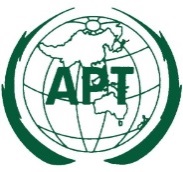 ASIA-PACIFIC TELECOMMUNITYThe 26th Meeting of the APT Wireless Group(AWG-26)14 – 18 September 2020, Virtual Meeting14 July 2020